Lección 10: Comparemos dibujosDescubramos cómo los dibujos pueden mostrar lo que ocurre en un problema-historia.10.1: Tajadas de manzana para un pícnic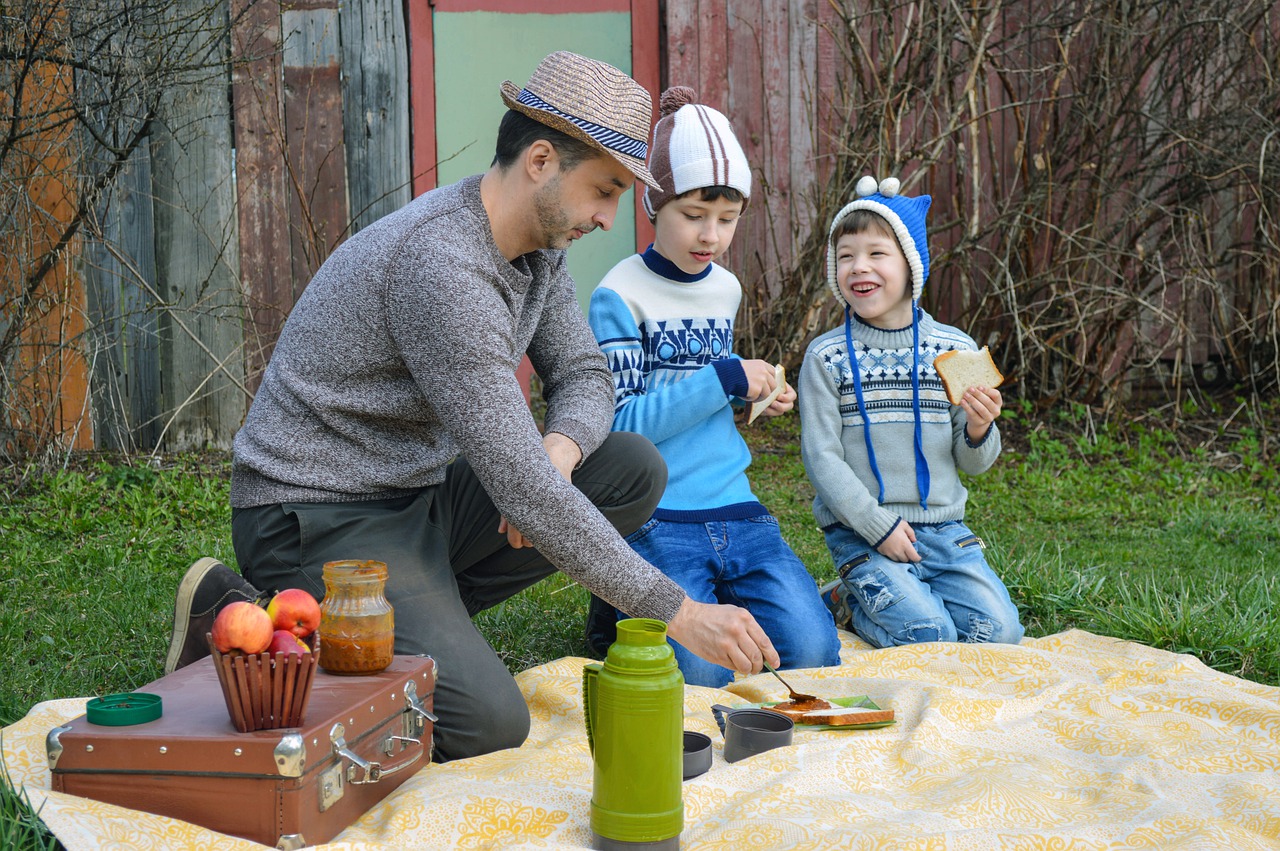 Había 3 tajadas de manzana en el pícnic.El papá de Tyler trajo 5 tajadas de manzana más al pícnic.¿Cuántas tajadas de manzana hay ahora?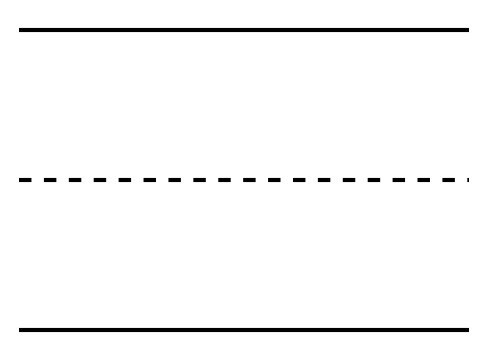 10.2: Comparemos dibujosAndre y Noah hicieron dibujos para mostrar lo que ocurrió en el problema-historia.Andre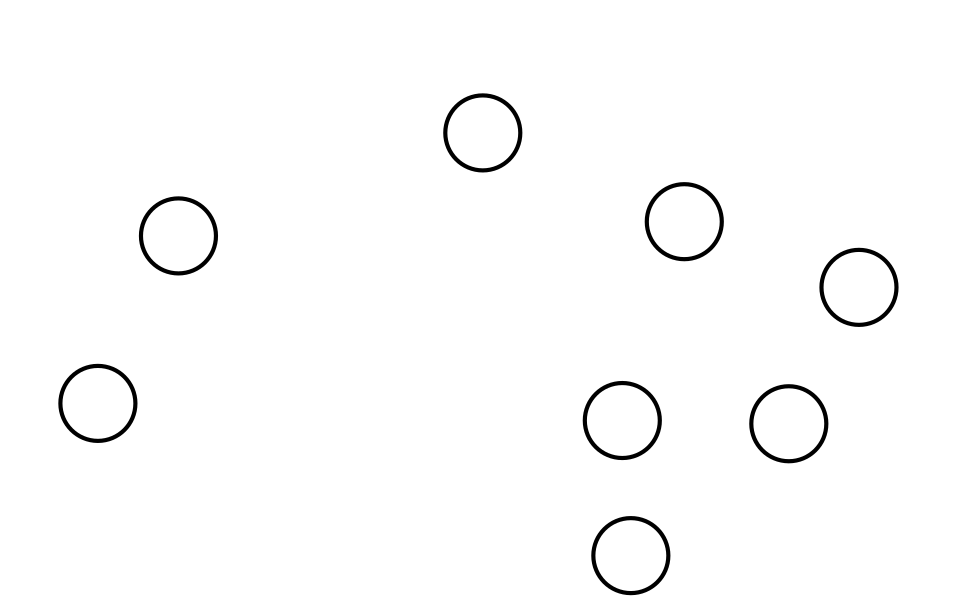 Noah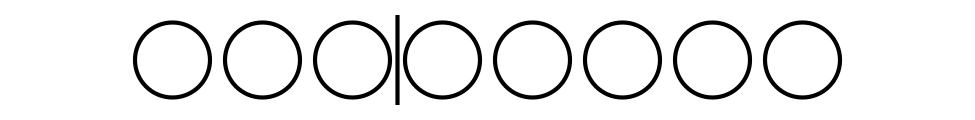 10.3: Conozcamos “Bingo: Suma y cubre”Escoge un centro.Bingo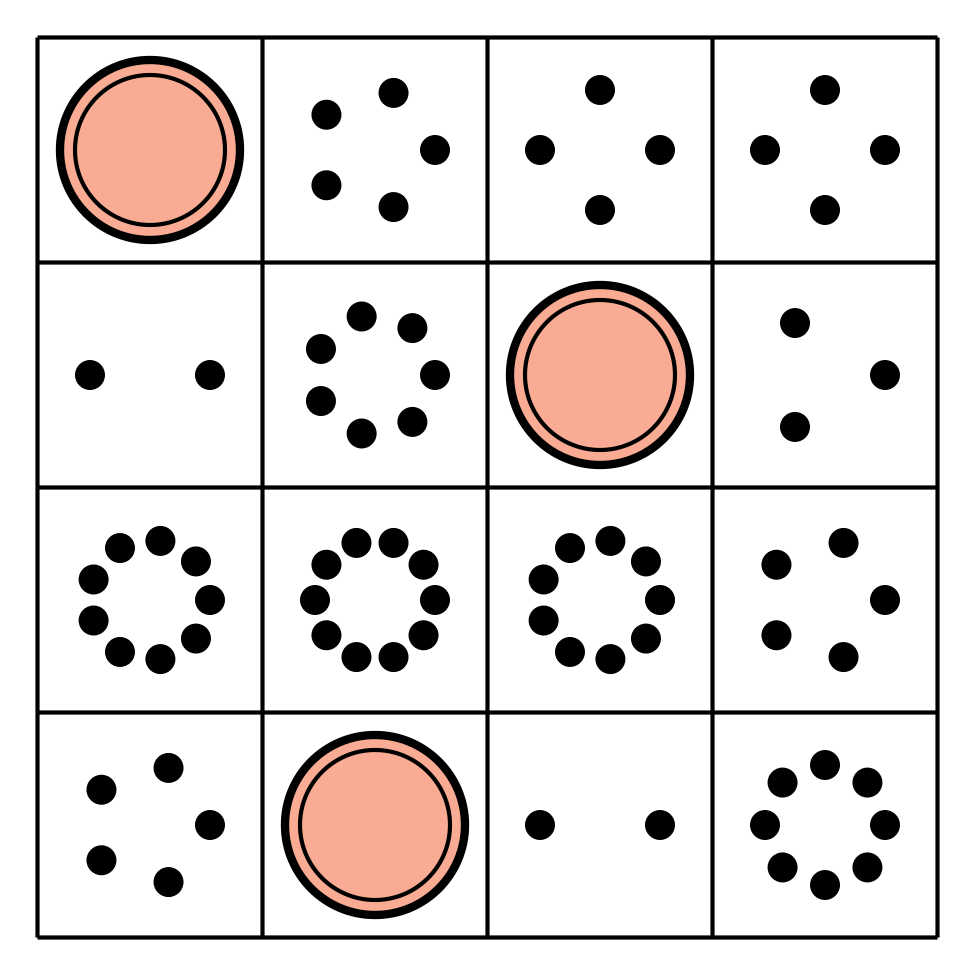 Dedos matemáticos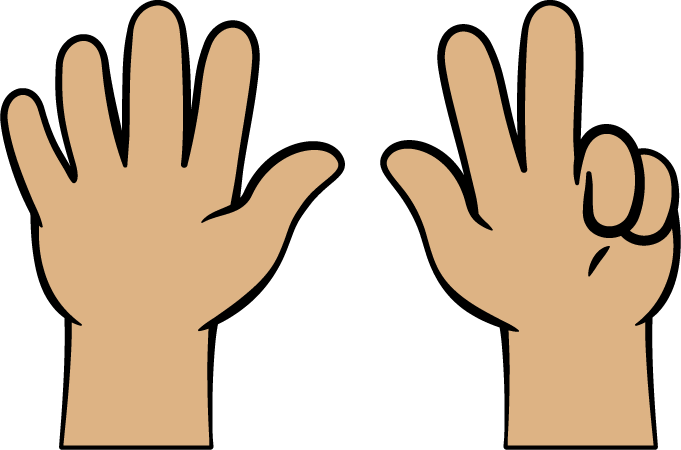 Torres para restar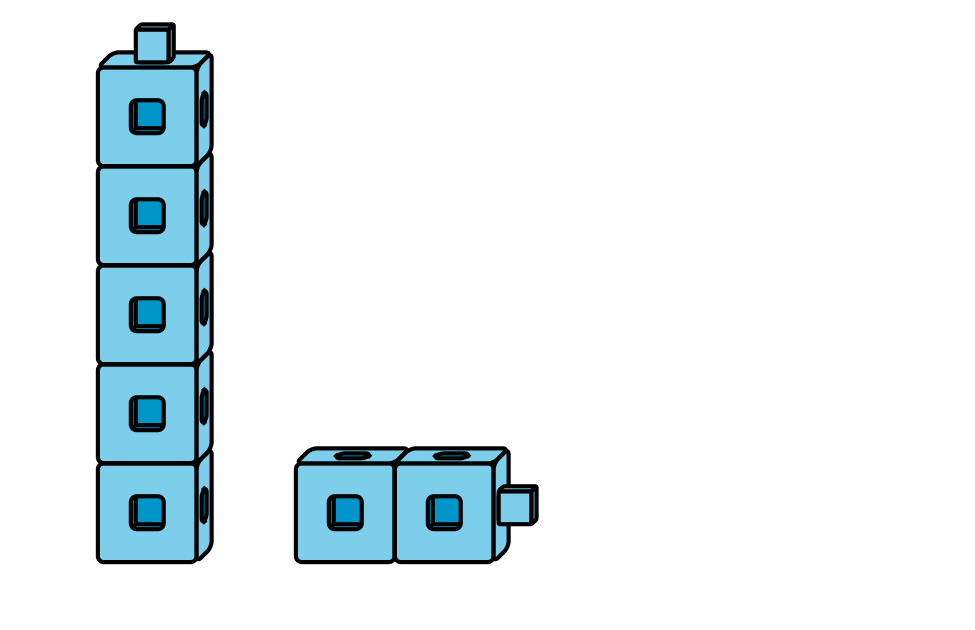 Tableros de 5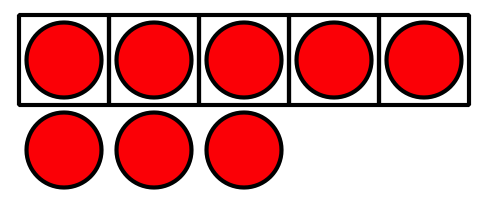 Historias matemáticas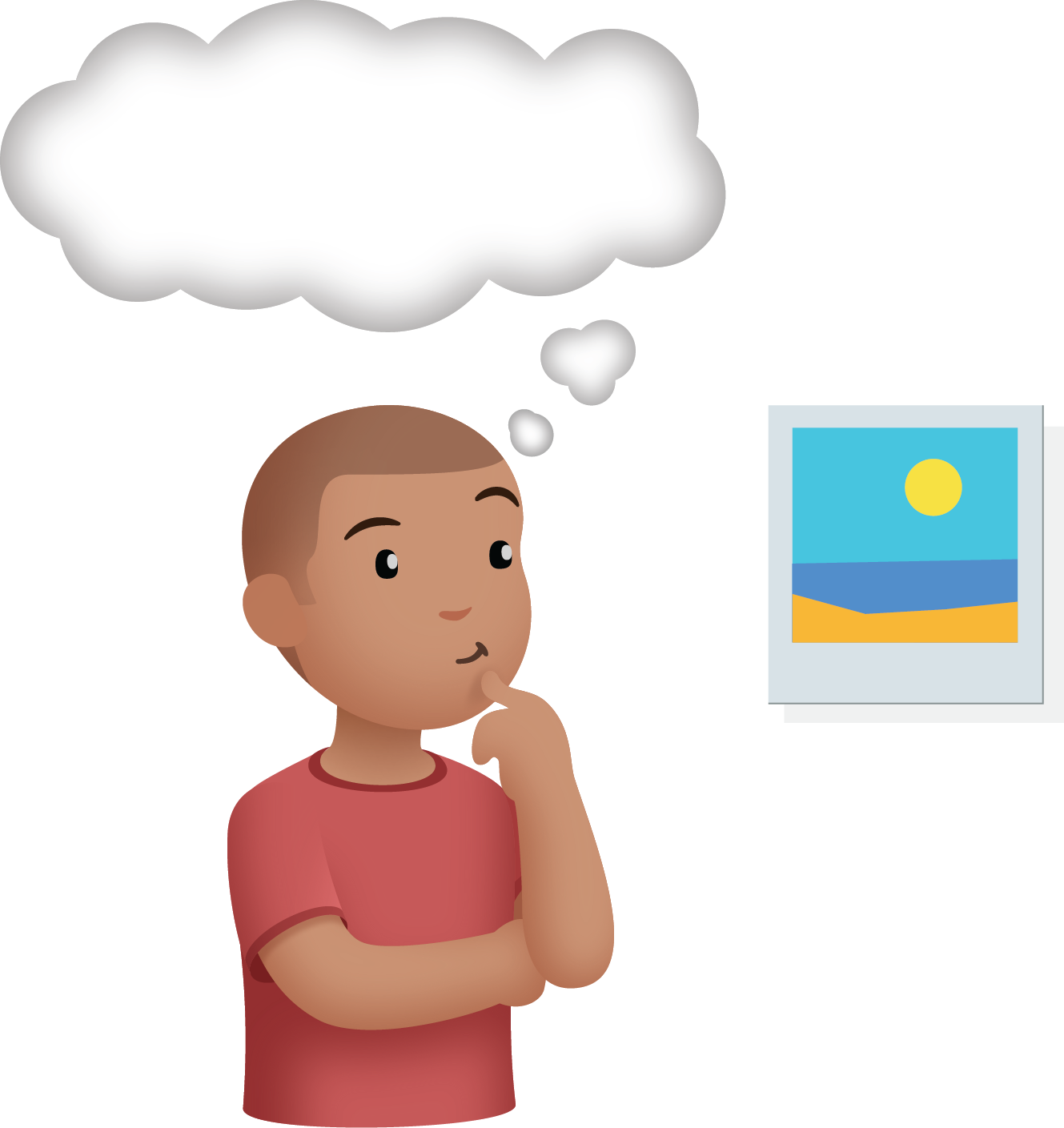 Contar colecciones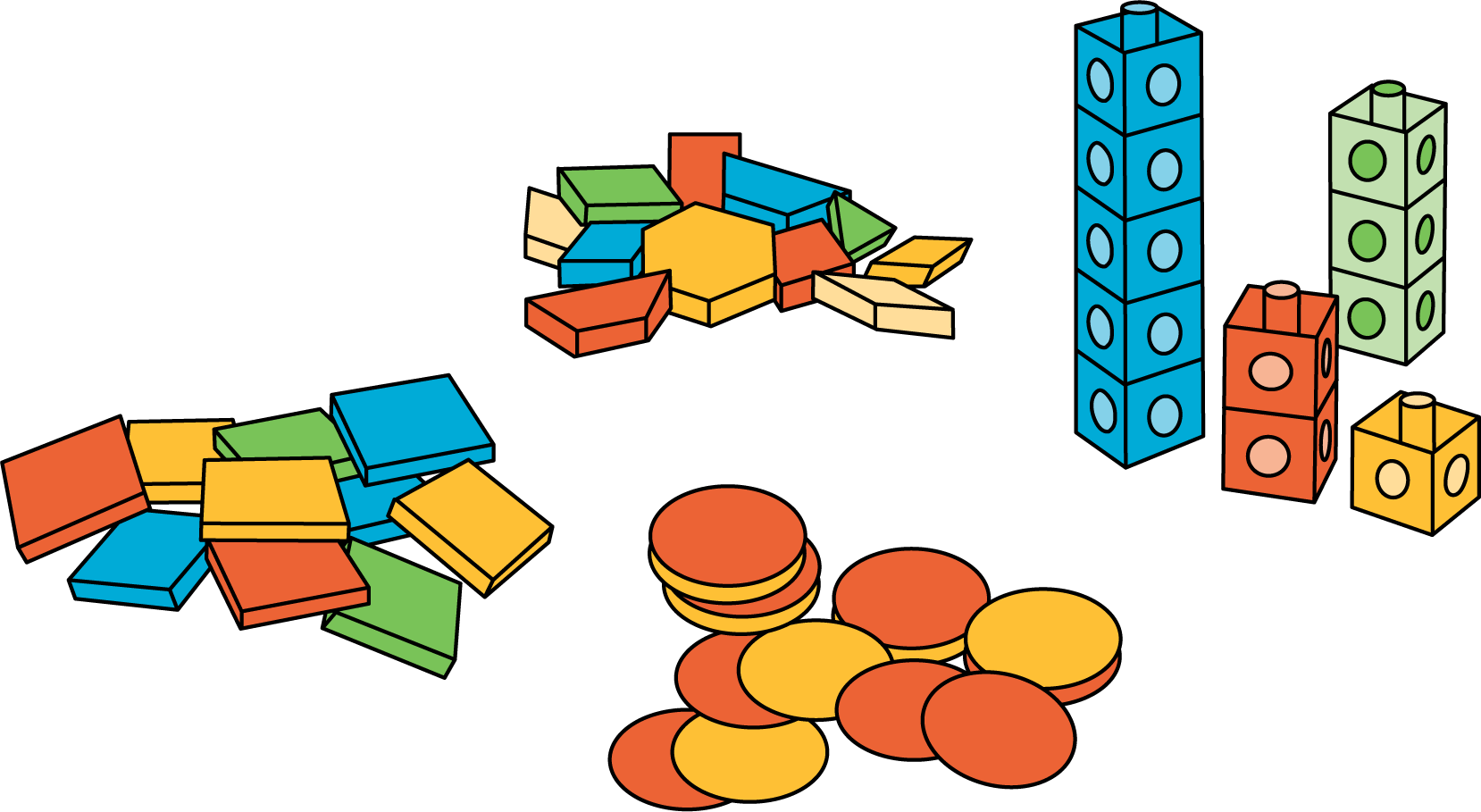 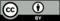 © CC BY 2021 Illustrative Mathematics®